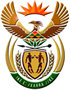 DEPARTMENT: PUBLIC ENTERPRISESNATIONAL ASSEMBLYQUESTION FOR WRITTEN REPLYQUESTION NO.:	2224DATE OF PUBLICATION: 12 JUNE 20152224.     Adv A de W Alberts (FF Plus) to ask the Minister of Public Enterprises:†Whether she will consider Eskom’s request not to impose load shedding on the country’s water pumps and related infrastructure so as to ensure safe and continuous water supply and services; if not, why not; if so, what are the relevant details?                                                                                                                NW2582EREPLYIt is the National Energy Regulator of South Africa (NERSA) and not the Minister of Public Enterprises that can make determinations on the exemption of infrastructure or customers’ load shedding, as the impact on other customers and the national power system needs to be considered.  The National Code of Practice for emergency demand reduction (NRS048-9) addresses the manner in which critical loads are treated – including water systems (section 7).